17.04 piątekWitajcie przedszkolaki!Zadanie 1Zabawa badawcza „Sadzenie nasion”– doskonalenie umiejętności zgodnie z instrukcją, rozwijanie samodzielności i współdziałania, zastosowanie wiedzy przyrodniczej.Poproś Rodziców, abyście wspólnie pobawili się w ogrodników. Przygotujcie nasiona wybranej przez siebie rośliny/warzywa np. rzeżuchy/owsa/szczypiorku/fasoli/rzodkiewki (rosną one najszybciej) i wspólnie przygotujcie dla nich odpowiednie podłoże do posadzenia. Zadaniem dzieci jest obserwacja swoich roślin, podlewanie i dbanie, aby miały one odpowiednie warunki do wzrostu. Oczywiście największą radość sprawi Wam sadzenie nasionek ;) Życzymy owocnej pracy ;)Etapy wzrostu  fasoli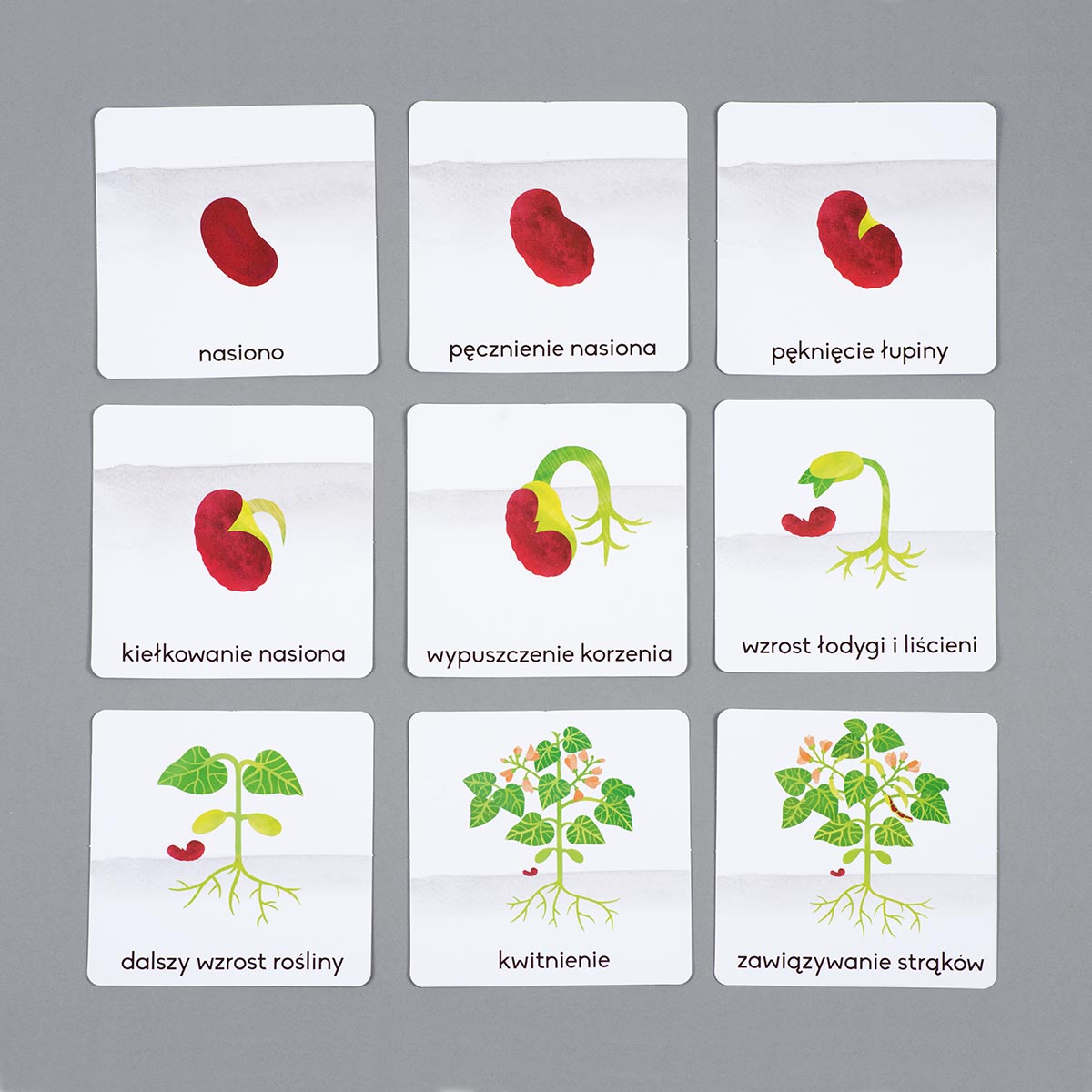 LINK do filmu wsiać nasiona do ziemi.https://www.youtube.com/watch?v=tyXVGX4LFPALINKI: Hodowla fasoli na gazie. https://www.youtube.com/watch?v=yztFDxDw2rQhttps://www.youtube.com/watch?v=dEPKxUc__Og„Rozwijam się jak kwiat” – zabawa ruchowa. Dzieci leżą na plecach. Kolana mają przyciągnięte do brzucha, ramiona skrzyżowane na klatce piersiowej. Rodzic snuje opowieść o rozwijającym się kwiatku, który rozchyla płatki do słońca. Zadaniem dzieci jest powolne wyprostowanie nóg i ramion i położenie ich na podłodze. Rodzic zachęca, by robić to jak najwolniej. Jeśli dzieci sprawnie wykonują ćwiczenie, mogą dodatkowo podnieść głowę i powoli ją opuszczać, zgodnie z opowieścią Rodzica.Zadanie 2Zajęcia umuzykalniająco – taneczne: Nauka piosenki pt.  „W poniedziałek rano kosił ojciec siano”. Pytania do dzieci: Jakie znacie dni tygodnia? Jaki dzisiaj jest dzień? Jaki był wczoraj?Jaki dzień będzie jutro?LINK do piosenki: http://uciocimariolki.pl/w-poniedzialek-rano/Zadanie 3Napiszcie wyrazy po śladzie w karcie  pracy 48a, cz.3 Następnie w karcie 48b, cz. 3. W poszczególnych polach tabeli narysuj koła zgodnie z instrukcją. MIŁEGO ODPOCZYNKU!